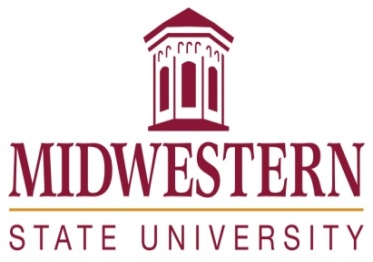 Elementary Spanish I Prothro-Yeager College of Humanities and Social SciencesInstructor: Dr.Roberto Fuertes-Manjón Office: Please silence your devices during class. Text-messaging or the use of non-authorized electronic devices is prohibited. Please speak with your instructor if you have questions.Course DescriptionTextbook & Instructional Material              The following package is required for all courses. These materials will               be used for both SPAN 1134 and SPAN 1234 in all subsequent               semesters. Aventuras , 5th edition ISBN 978-1- 680004-972- 5: Full               color , loose leaf, 3 hole punched ( binder ready ) version of Aventuras              5th edition with full VHLcentral.com supersite plus & websam               technology . Please note the code with this package lasts for 36               months. Please contact your instructor or World Languages & Cultures              at 397-4309 if you have any questions .               10 long Scantrons                                     Study Hours and Tutoring Assistance Student HandbookRefer to: Academic Misconduct Policy & Procedures                                            Grading Table 1: Table 2: Homework Quizzes ( 3 ) based on homework and class work will be given . Graded homework and quizzes will contribute 15% to your final grade. No late work is accepted and no make-up quizzes are given.  Daily reading, writing and study assignments will be made from the text and from other sources.  Students need to complete all assignments prior to the next class. Students should turn in any written homework to be graded at the beginning of class. No late homework will be graded. Independent study of grammar and vocabulary is also expected.Quizzes Quiz dates will be announced at least one day prior to the date of the quiz. Language Laboratory QuizzesYou will take a listening comprehension quiz in the Foreign Language Laboratory in Moffett 112A once for each chapter covered this semester. There are six lab quizzes to complete. Please give your MSU Student ID to the lab attendant in order to receive your quiz. You will receive a cassette tape, a quiz and a Scantron. You may use your textbook while you complete the quiz, but do not use any other materials. Also, please do not write on the quiz. Please sign out at the lab attendant’s desk in order to retrieve your student id. Make-up and/or late quizzes are NOT permitted. One lab grade will be dropped at the end of the semester. Please note the due dates below and the schedule of lab hours offered each week. The average of all six lab quizzes contributes 5% to the final course grade. These quizzes are not timed, but you should allow 30-60 minutes for completion of each quiz.ExamsPersonal Reflection EssayFinal ExamExtra Credit Late Work  Make Up Work/TestsIf you know you will miss an exam due to an official university function, please make arrangements with the instructor prior to the absence and as soon as possible.  If you are absent from an exam, you must present documented proof of illness or university activity to your instructor before an early or make-up exam will be scheduled. See course schedule for other important dates.Desire-to-Learn (D2L)Extensive use of the MSU D2L program is a part of this course. Each student is expected to be familiar with this program as it provides a primary source of communication regarding assignments, examination materials, and general course information. You can log into D2L through the MSU Homepage. If you experience difficulties, please contact the technicians listed for the program or contact your instructor.Attendance ParticipationDo not worry about speaking perfect Spanish, just speak. Accuracy will come with practice.Instructor Class PoliciesPlease be polite to your instructor and fellow students. Pay attention to the instructor and to your fellow students when they are speaking.No food or drinks, except for water, are allowed in our classrooms.Change of ScheduleA student dropping a course (but not withdrawing from the University) within the first 12 class days of a regular semester or the first four class days of a summer semester is eligible for a 100% refund of applicable tuition and fees. Dates are published in the Schedule of Classes each semester.Refund and Repayment PolicyA student who withdraws or is administratively withdrawn from Midwestern State University (MSU) may be eligible to receive a refund for all or a portion of the tuition, fees and room/board charges that were paid to MSU for the semester. HOWEVER, if the student received financial aid (federal/state/institutional grants, loans and/or scholarships), all or a portion of the refund may be returned to the financial aid programs. As described below, two formulas (federal and state) exists in determining the amount of the refund. (Examples of each refund calculation will be made available upon request).Services for Students With Disabilities In accordance with Section 504 of the Federal Rehabilitation Act of 1973 and the Americans with Disabilities Act of 1990, Midwestern State University endeavors to make reasonable accommodations to ensure equal opportunity for qualified persons with disabilities to participate in all educational, social, and recreational programs and activities. After notification of acceptance, students requiring accommodations should make application for such assistance through Disability Support Services, located in the Clark Student Center, Room 168, (940) 397-4140. Current documentation of a disability will be required in order to provide appropriate services, and each request will be individually reviewed. For more details, please go to http://www.mwsu.edu/student-life/disability.College PoliciesCampus Carry Rules/PoliciesRefer to: http://mwsu.edu/campus-carry/rules-policies.Smoking/Tobacco PolicyCollege policy strictly prohibits the use of tobacco products in any building owned or operated by WATC.  Adult students may smoke only in the outside designated-smoking areas at each location.Alcohol and Drug PolicyTo comply with the Drug Free Schools and Communities Act of 1989 and subsequent amendments, students and employees of Midwestern State are informed that strictly enforced policies are in place which prohibits the unlawful possession, use or distribution of any illicit drugs, including alcohol, on university property or as part of any university-sponsored activity. Students and employees are also subject to all applicable legal sanctions under local, state and federal law for any offenses involving illicit drugs on University property or at University-sponsored activities.Grade Appeal ProcessNotice
Changes in the course syllabus, procedure, assignments, and schedule may be made at the discretion of the instructor.COURSE CALENDAR (subject to modification) June 3   Chapter 1 4   Chapter 1 5   Chapter 2 6   Chapter 2 10 Review of Chapters 1 and 2 . EXAM I 11 Chapter 3 12 Chapter 3 13 Chapter 3 17 Chapter 418 Chapter 4 19 Chapter 4 20 Review of Chapters 3 and 4 . Exam II 24 Chapter 5 25 Chapter 5 26 Chapter 5 .Portfolio cultural 27 Chapter 6July 1   Chapter 6 2   Chapter 6. Review of chapters 5 and 6 . EXAM III 3   Review for the final  4   No Class 05  FINAL EXAM SPAN 1134/1234 Core Curriculum AssessmentRubric for Evaluation of Personal Reflection Essay	Student: ________________________________________________	Section:_________ Semester:___________	     Points: ___________  	Converted Score:________AssignmentsPercentage of Course GradeQuizzes and Graded Homework 15%Participation6%Attendance4%Language Laboratory Quizzes (6 total)5%Personal Reflection Essay (Core Curriculum Assessment)5%Exam 1 (Chapters 1 & 2)15%Exam 2 (Chapters 3 & 4)15%Exam 3 (Chapters 5, 6 & a portion of 7)15%Comprehensive Final Exam20%Total100%GradePointsA90 - 100B80 – 89C70 – 79D60 – 69FLess than 60Excellent                               Satisfactory                             FailingCritical Thinking Skills: Essay demonstrates creative thinking, innovation, inquiry and analysis, evaluation and synthesis of information. 4         3 ½       3          2 ½         2        1 ½      1       ½             0Communication Skills: Essay demonstrates effective development, interpretation and expression of ideas through written, oral and visual communication. 4         3 ½        3          2 ½         2        1 ½      1       ½            0Personal Responsibility: Essay demonstrates the ability to connect choices, actions and consequences to ethical-decision making. 4         3 ½        3          2 ½         2        1 ½      1       ½            0Social Responsibility: Essay demonstrates intercultural competence, knowledge of civic responsibility and the ability to engage effectively in regional, national and global communities. 4         3 ½        3          2 ½         2        1 ½      1       ½           016 100%860%15.597 %7.557%15 95%755%14.593%6.553%1490%650%13.587%5.547%1385%545%12.583%4.543%1280%440%11.577%3.537%1175%335%10.573%2.533%1070%230%9.567%1.527%965%125%8.563%.523%